Все самое интересное о театре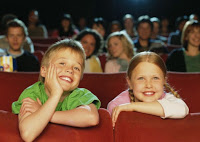 Если ты идёшь в театр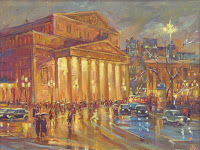    Памятка для детейТы, конечно, любишь ходить в театр и часто бываешь там не только с родителями, но и со своими друзьямиТеатр - незабываемый праздник, который создают не только режиссёр, актёры, осветители, но и зрители. От зрителей тоже во многом зависит, принесёт ли посещение театра радость, или вызовет досаду и огорчение. Если во время начавшегося действия опоздавшие зрители проходят на свои места, если рядом кто-то шуршит конфетной обёрткой, а соседи громко переговариваются между собой, то твоё настроение будет безнадёжно испорчено. В театре, как и во многих других общественных местах, необходимо думать не только о себе.Правила поведения в театре: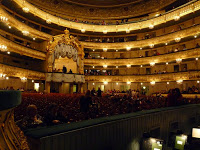 • В театр приходи вовремя. К встрече с тобой готовились актёры и музыканты, рабочие сцены и осветители. Все эти люди позаботились о том, чтобы тебе не пришлось ждать начала спектакля. Необходимо уважать также и зрителей, которые пришли вовремя.• У зеркала в гардеробе можно только поправить причёску. Причёсываться, подкрашиваться и завязывать галстук можно лишь в туалете.• В гардеробе подавай своё пальто гардеробщику, перекинув его через барьер.• Не забудь заранее проверить, не оторвалась ли вешалка на твоём пальто, чтобы не было стыдно перед окружающими за свою неряшливость.• Если ты пришёл в театр с большой сумкой или пакетом, сдай их в гардероб.• Проходя к своему месту, иди вдоль рядов кресел лицом к сидящим зрителям. Если ты пришёл с девочкой, пропусти её вперёд.• Если ты уже занял своё место в зрительном зале, а мимо тебя проходят зрители на свои места, обязательно встань и дай им дорогу.• Садись на то место, которое указано в твоём билете. Если же твоё место оказалось вдруг занятым и его не хотят освобождать, не вступай в спор — попроси капельдинера уладить это недоразумение.• Сидя в кресле, не клади руки на оба подлокотника.• Во время спектакля не разговаривай — впечатлениями можно поделиться во время антракта. Не позволяй себе также шуршать конфетными обёртками, вертеть в руках номерок из гардероба.• В антракте не мчись в буфет, расталкивая окружающих. Если тебе дали денег на пирожные, а ты пришёл в театр с друзьями, пригласи их в буфет и угости.• Не вставай со своего места, пока не закончится спектакль, — не мешай другим зрителям.• Не торопись в гардероб за верхней одеждой, как будто тебе не понравился спектакль и ты стремишься поскорее убежать домой. Сколько бы ни собралось после спектакля зрителей в гардеробе, все успевают одеться за 10-15 минут.Приятного времяпровождения!
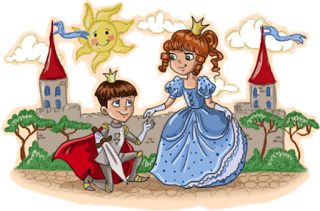 